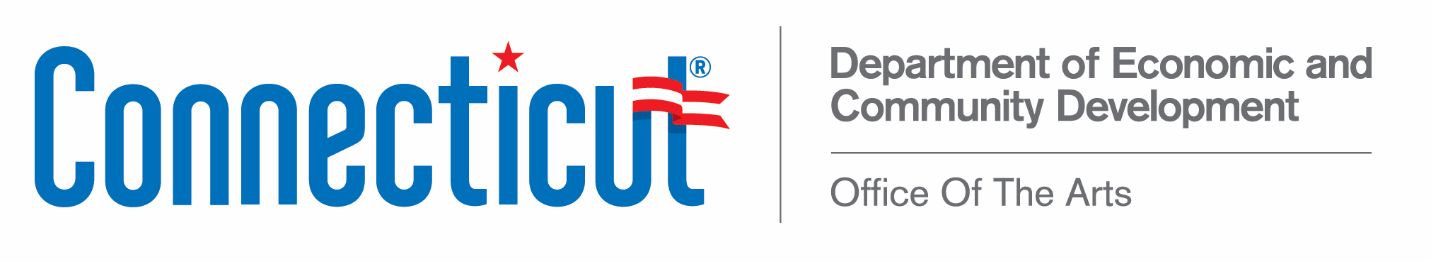 Connecticut Arts Council Meeting 
Tuesday, July 19, 2021Via Zoom Video Conference Call, 1:00 pm
AGENDA I. 	Call to Order
II.	Approval of Minutes for April 12, 2021 and special meeting April 26, 2021III. 	Chairman’s Report – Min Jung KimIV.	Director’s Report – Liz ShapiroContents: legislative update, open grant programs, AEP6, FOX 61 Creative Futures campaign, COA Budget Update, State Budget, NEA and ARPA – Liz Shapiro
V.	Action Items - NoneVI. 	Other Business Council Chair and Council vacancies Arts Council FoundationCOA Programming Update as Related to COAs Strategic PlanStaff Presentation #1
VII.	AdjournmentThe next Connecticut Arts Council meeting:  September 13th, 2021Link to COA Strategic Plan: https://nasaa-arts.org/wp-content/uploads/2017/06/FINAL_Connecticut_Office_of_the_Arts_Strategic_Plan_2017-2021_FINAL_FOR_PRINT.pdf DECD is inviting you to a scheduled Zoom meeting.Topic: Arts Council Meeting/Arts Council Foundation MeetingTime: Jul 20, 2021 01:00 PM Eastern Time (US and Canada)Join Zoom Meetinghttps://us02web.zoom.us/j/82815293823Meeting ID: 828 1529 3823One tap mobile+13017158592,,82815293823# US (Washington DC)+13126266799,,82815293823# US (Chicago)Dial by your location        +1 301 715 8592 US (Washington DC)        +1 312 626 6799 US (Chicago)        +1 929 436 2866 US (New York)        +1 253 215 8782 US (Tacoma)        +1 346 248 7799 US (Houston)        +1 669 900 6833 US (San Jose)Meeting ID: 828 1529 3823Find your local number: https://us02web.zoom.us/u/kcHQ93HbJT